1. MotivateWhen have you been swept up in a moment of excitement?when we won the championshipwhen you get a good grade on a math testfound out we were going to Disneycaught the biggest fish everwas able to sign up a really big clientfinally earned the Pink Cadillacfound out what our Christmas bonus wassaw snow for the first timehe proposed – I was not expecting that2. TransitionLots of things can make us excited and thankful.Today we consider why we should be just as excited about God’s working in our lives.God deserves our worship and praise.3. Bible Study3.1 God’s Holiness and Great PowerListen forPsalm 99:1-3 (NIV)  The LORD reigns, let the nations tremble; he sits enthroned between the cherubim, let the earth shake. 2  Great is the LORD in Zion; he is exalted over all the nations. 3  Let them praise your great and awesome name-- he is holy. How should the world respond to God’s holy reign?we should tremblewe should acknowledge His reignwe should be in awewe should realize He is the one in charge … not uswe should be aware of His holinessWhat motivated the psalm writer to write this hymn of praise? God’s powerGod’s authorityGod’s holinessHe is awesome … He inspires awe, fear, reverenceStudy the verbs. How do (or should) others respond in relation to the exalted Lord?the Lord reigns … submit to His rulepeople should tremble, be in awe of GodHe is exalted – He is the one in charge … again, submit to His rulepeople are called to praise the name and authority of GodHow has God revealed His power in your life in ways that caused you to worship Him? healingprovided a job at just the right timeprotection in dangerous situationschanged the life of someone totally messed upgiven guidance and encouragement through His Wordworked in the lives of our children, grandchildrengiven blessings we did not deserve – gracewithheld punishment I did deserve – mercy God is terribly awesome and holy, forgiving and punishing. What does that say about the casual “God-is-my-buddy” approach or the presumptuous “God-is-my-bellhop” approach we often take in worship and prayer?“God is my buddy” is a rather disrespectful or cheeky attitude to takeneither should we pray as if we were posting our “wish list” on Amazonremember that Moses could not enter the Tabernacle because of the (somehow tangible) presence of the glory of Godmaybe we need that kind of sensitivity to God’s presence and powerNote the possible meanings of “holy.”Current dictionary definition: dedicated or consecrated to God or a religious purpose; sacredBiblical meaning: to be distinct, separate, in a class by oneselfThis means that the one who is holy is uniquely holy, with no rivals or competition.God is so far above and beyond us that He seems almost totally foreign to us. To be holy is to be ‘other,’ to be different in a special wayThis psalm invites us to tremble, praise, exalt and worship this holy (unique and distinct) Lord. What are some ways to practice those attitudes each day?sing God’s praiseslisten to praise music (in contrast to popular, secular music)by your obedience and submission to His willby telling othersby conversation that is filled with positive things (instead of negative or coarse talk)by what you choose to see, hearby your choice of entertainmentby daily meditation, consideration of God’s greatness, power, authority, love3.2 God’s Righteousness and JusticeListen for how God is a God of justice.Psalm 99:4-5 (NIV) The King is mighty, he loves justice—you have established equity; in Jacob you have done what is just and right. 5 Exalt the Lord our God and worship at his footstool; he is holyAlthough the Lord is mighty in strength and in His sovereignty can do what He chooses, what characterizes His approach to judgment?God loves justice/righteousness He loves to do the right thing He establishes equity, fairnessWhat should be the response of His people? exalt the Lord (promote, elevate, praise, laud, acclaim, applaud, revere)worship at His “footstool”How does this psalm describe the quality of God’s reign? God loves justice … He loves to do what is rightHe deserves to be exalted to hold God in very high regard; think or speak very highly of HimHe deserves our worship … his worth must be declaredHe is holy/separate/distinct (infinitely so) from usHow does God’s justice, fairness, or righteousness impact your daily routine?we are challenged to do the sametheoretically it is the basis for our system of lawsI know God will do the right thing … even though I might not understand how or whythe world may not treat me fair or right, but God doesrealization that God is beyond fair – He is merciful and graciouswhat I deserve is spiritual death (separation from God) but what I receive is eternal life, eternal union with Himthis is because Jesus took the penalty for my sins so that God’s justice (condemnation for sin) is carried out – my sentence is carried out fairly (with mercy and grace)How can knowing God is always fair and just help you face injustice and unfair situations? God will make things rightHe will ultimately bring justiceGod rules over all – He is in charge He will accomplish justice, He will bring equity, fairnessThese verses again end with “He is holy.”  How do we become convinced that God is distinct, separate, in a class by Himself ? study and meditate on the attributes of GodConsider this website, 101 Reasons to Praise God, http://average-heros.tripod.com/id17.htmlSpend some time daily reading through this list (it may require a few typo corrections)Confess your failures to God When you become aware of what God is like, you see the contrast of your own shortcomings3.3 God’s AnswersListen for men who prayed on behalf of God’s people.Psalm 99:6-9 (NIV)   Moses and Aaron were among his priests, Samuel was among those who called on his name; they called on the LORD and he answered them. 7  He spoke to them from the pillar of cloud; they kept his statutes and the decrees he gave them. 8  O LORD our God, you answered them; you were to Israel a forgiving God, though you punished their misdeeds. 9  Exalt the LORD our God and worship at his holy mountain, for the LORD our God is holy.Why does the psalmist make reference to Moses, Aaron, and Samuel? For what were they commended?great leaders in Israel’s pastthey were reveredthey were people who demonstrated attitudes of worship, trust, obediencethey called on His name, called on the Lord and He answeredthey kept his statutes, decreesWhat assurance does this psalm offer to those who call on the Lord? God answersGod communicates to usGod forgivesbe aware that you may well reap some results of “misdeeds” and disobedience (i.e. substance abuse harms the body)but God does offer forgiveness and will re-establish our relationship with him What do these verses teach us about a lifestyle of worship?should be part of everyday actionsis more than just showing up Sunday morning and singing hymnsshould often fill our thoughtsshould be a background attitude that affects all our actions and attitudesHow can we tremble at God’s holiness yet still have an intimate relationship with Him?daily read what He says to youScripture will reveal much of God’s purposesclaim His promisestalk to God oftenbe quick to confess your failures and receive His forgivenessworship Him for who He ispraise and thank Him for what He has donedeclare your trust in His power and authority and loveApplicationEvaluate. Make a list of the things you focus on doing during the week and the ways you like to spend your time. Do an honest evaluation and determine if any of those things are objects of worship. Ask God to reveal your heart and lead you to make Him first in your worship. Trust. If you are currently in a situation marked by injustice, consider the ways you have responded and should respond. Lift the matter to God in prayer and trust Him to respond. Praise Him for His love and justice. Worship. Set aside a day or a half a day for extended worship—just you and God. Confess sin. Read Scripture to God as a form of worship. Focus on God’s character and all He has done for you. Let that focus lead you into worship and a closer walk with Christ. 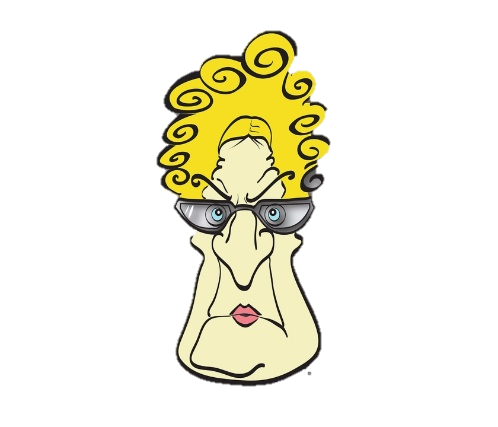 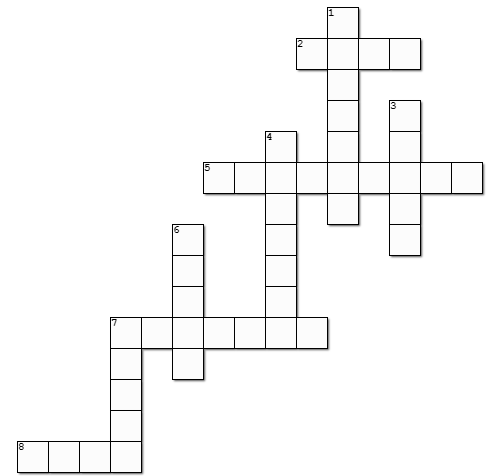 